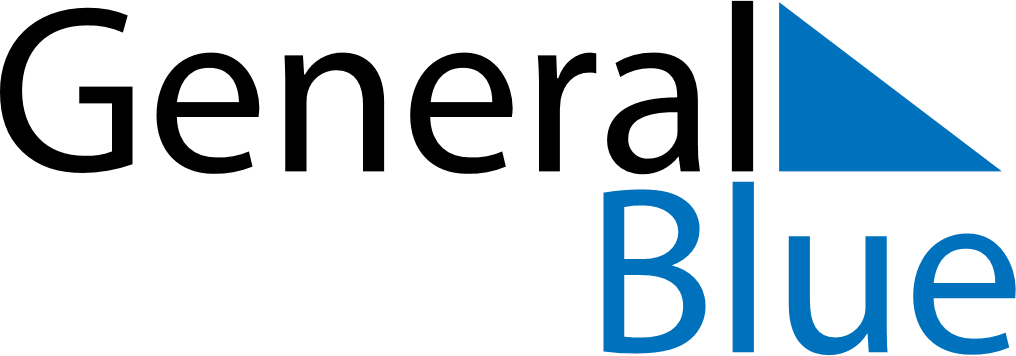 December 2023December 2023December 2023December 2023United Arab EmiratesUnited Arab EmiratesUnited Arab EmiratesSundayMondayTuesdayWednesdayThursdayFridayFridaySaturday112National Day3456788910111213141515161718192021222223242526272829293031